ОБЩИЕ СВЕДЕНИЯ Учебная дисциплина «Программирование» изучается во втором семестре.Курсовая работа/Курсовой проект – не предусмотрены.Форма промежуточной аттестации: экзаменМесто учебной дисциплины в структуре ОПОПУчебная дисциплина «Программирование» относится к обязательной части программы.Основой для освоения дисциплины являются результаты обучения по предшествующим дисциплинам и практикам:Информационные и коммуникационные технологии в профессиональной деятельностиРезультаты обучения по учебной дисциплине, используются при изучении следующих дисциплин и прохождения практик:Программирование на языках высокого уровня;Учебная практика. Эксплуатационная практика;Технологии программирования;Разработка программных приложений;Программный интерфейс;Разработка интерфейса автоматизированных логистических систем.ЦЕЛИ И ПЛАНИРУЕМЫЕ РЕЗУЛЬТАТЫ ОБУЧЕНИЯ ПО ДИСЦИПЛИНЕЦелями изучения дисциплины «Программирование» являются:изучение основных типов и структур данных, а также операторов языков программирования;освоение типовых алгоритмов обработки данных;изучение основных этапов решения задач на ЭВМ;формирование навыков написания программ на современных языках программирования;формирование у обучающихся компетенций, установленных образовательной программой в соответствии с ФГОС ВО по данной дисциплине. Результатом обучения по учебной дисциплине является овладение обучающимися знаниями, умениями, навыками и опытом деятельности, характеризующими процесс формирования компетенций и обеспечивающими достижение планируемых результатов освоения учебной дисциплины.Формируемые компетенции, индикаторы достижения компетенций, соотнесённые с планируемыми результатами обучения по дисциплине:СТРУКТУРА И СОДЕРЖАНИЕ УЧЕБНОЙ ДИСЦИПЛИНЫОбщая трудоёмкость учебной дисциплины по учебному плану составляет:Структура учебной дисциплины для обучающихся по видам занятий (очная форма обучения)Структура учебной дисциплины для обучающихся по разделам и темам дисциплины: (очная форма обучения)Краткое содержание учебной дисциплиныОрганизация самостоятельной работы обучающихсяСамостоятельная работа студента – обязательная часть образовательного процесса, направленная на развитие готовности к профессиональному и личностному самообразованию, на проектирование дальнейшего образовательного маршрута и профессиональной карьеры.Самостоятельная работа обучающихся по дисциплине организована как совокупность аудиторных и внеаудиторных занятий и работ, обеспечивающих успешное освоение дисциплины. Аудиторная самостоятельная работа обучающихся по дисциплине выполняется на учебных занятиях под руководством преподавателя и по его заданию. Аудиторная самостоятельная работа обучающихся входит в общий объем времени, отведенного учебным планом на аудиторную работу, и регламентируется расписанием учебных занятий. Внеаудиторная самостоятельная работа обучающихся – планируемая учебная, научно-исследовательская, практическая работа обучающихся, выполняемая во внеаудиторное время по заданию и при методическом руководстве преподавателя, но без его непосредственного участия, расписанием учебных занятий не регламентируется.Внеаудиторная самостоятельная работа обучающихся включает в себя:подготовку к практическим и лабораторным занятиям, экзамену;изучение учебных пособий;подготовку к выполнению лабораторных работ и отчетов по ним;подготовку к контрольной работе подготовку к тестированию;подготовку к промежуточной аттестации в течение семестра.Самостоятельная работа обучающихся с участием преподавателя в форме иной контактной работы предусматривает групповую и  индивидуальную работу с обучающимися и включает в себя:проведение индивидуальных и групповых консультаций по отдельным темам/разделам дисциплины;проведение консультаций перед экзаменом.Перечень разделов/тем/, полностью или частично отнесенных на самостоятельное изучение с последующим контролем:Применение электронного обучения, дистанционных образовательных технологийПри реализации программы учебной дисциплины электронное обучение и дистанционные образовательные технологии не применяются.РЕЗУЛЬТАТЫ ОБУЧЕНИЯ ПО ДИСЦИПЛИНЕ, КРИТЕРИИ ОЦЕНКИ УРОВНЯ СФОРМИРОВАННОСТИ КОМПЕТЕНЦИЙ, СИСТЕМА И ШКАЛА ОЦЕНИВАНИЯСоотнесение планируемых результатов обучения с уровнями сформированности компетенций.ОЦЕНОЧНЫЕ СРЕДСТВА ДЛЯ ТЕКУЩЕГО КОНТРОЛЯ УСПЕВАЕМОСТИ И ПРОМЕЖУТОЧНОЙ АТТЕСТАЦИИ, ВКЛЮЧАЯ САМОСТОЯТЕЛЬНУЮ РАБОТУ ОБУЧАЮЩИХСЯПри проведении контроля самостоятельной работы обучающихся, текущего контроля и промежуточной аттестации по учебной дисциплине «Программирование» проверяется уровень сформированности у обучающихся компетенций и запланированных результатов обучения по дисциплине, указанных в разделе 2 настоящей программы.Формы текущего контроля успеваемости, примеры типовых заданий:Критерии, шкалы оценивания текущего контроля успеваемости:Промежуточная аттестация:Критерии, шкалы оценивания промежуточной аттестации учебной дисциплины:Система оценивания результатов текущего контроля и промежуточной аттестации.Оценка по дисциплине выставляется обучающемуся с учётом результатов текущей и промежуточной аттестации.ОБРАЗОВАТЕЛЬНЫЕ ТЕХНОЛОГИИРеализация программы предусматривает использование в процессе обучения следующих образовательных технологий:проблемная лекция;проектная деятельность;групповых дискуссий;анализ ситуаций и имитационных моделей;поиск и обработка информации с использованием сети Интернет.ПРАКТИЧЕСКАЯ ПОДГОТОВКАПрактическая подготовка в рамках учебной дисциплины реализуется при проведении практических занятий, связанных с будущей профессиональной деятельностью. ОРГАНИЗАЦИЯ ОБРАЗОВАТЕЛЬНОГО ПРОЦЕССА ДЛЯ ЛИЦ С ОГРАНИЧЕННЫМИ ВОЗМОЖНОСТЯМИ ЗДОРОВЬЯПри обучении лиц с ограниченными возможностями здоровья и инвалидов используются подходы, способствующие созданию безбарьерной образовательной среды: технологии дифференциации и индивидуального обучения, применение соответствующих методик по работе с инвалидами, использование средств дистанционного общения, проведение дополнительных индивидуальных консультаций по изучаемым теоретическим вопросам и практическим занятиям, оказание помощи при подготовке к промежуточной аттестации.При необходимости рабочая программа дисциплины может быть адаптирована для обеспечения образовательного процесса лицам с ограниченными возможностями здоровья, в том числе для дистанционного обучения.Учебные и контрольно-измерительные материалы представляются в формах, доступных для изучения студентами с особыми образовательными потребностями с учетом нозологических групп инвалидов:Для подготовки к ответу на практическом занятии, студентам с ограниченными возможностями здоровья среднее время увеличивается по сравнению со средним временем подготовки обычного студента.Для студентов с инвалидностью или с ограниченными возможностями здоровья форма проведения текущей и промежуточной аттестации устанавливается с учетом индивидуальных психофизических особенностей (устно, письменно на бумаге, письменно на компьютере, в форме тестирования и т.п.). Промежуточная аттестация по дисциплине может проводиться в несколько этапов в форме рубежного контроля по завершению изучения отдельных тем дисциплины. При необходимости студенту предоставляется дополнительное время для подготовки ответа на зачете или экзамене.Для осуществления процедур текущего контроля успеваемости и промежуточной аттестации обучающихся создаются, при необходимости, фонды оценочных средств, адаптированные для лиц с ограниченными возможностями здоровья и позволяющие оценить достижение ими запланированных в основной образовательной программе результатов обучения и уровень сформированности всех компетенций, заявленных в образовательной программе.МАТЕРИАЛЬНО-ТЕХНИЧЕСКОЕ ОБЕСПЕЧЕНИЕ ДИСЦИПЛИНЫХарактеристика материально-технического обеспечения дисциплины составляется в соответствии с требованиями ФГОС ВО.Материально-техническое обеспечение дисциплины при обучении с использованием традиционных технологий обучения.Технологическое обеспечение реализации программы осуществляется с использованием элементов электронной информационно-образовательной среды университета.УЧЕБНО-МЕТОДИЧЕСКОЕ И ИНФОРМАЦИОННОЕ ОБЕСПЕЧЕНИЕ УЧЕБНОЙ ДИСЦИПЛИНЫИНФОРМАЦИОННОЕ ОБЕСПЕЧЕНИЕ УЧЕБНОГО ПРОЦЕССАРесурсы электронной библиотеки, информационно-справочные системы и профессиональные базы данных:Перечень программного обеспечения ЛИСТ УЧЕТА ОБНОВЛЕНИЙ РАБОЧЕЙ ПРОГРАММЫ УЧЕБНОЙ ДИСЦИПЛИНЫВ рабочую программу учебной дисциплины внесены изменения/обновления и утверждены на заседании кафедры:Министерство науки и высшего образования Российской ФедерацииМинистерство науки и высшего образования Российской ФедерацииФедеральное государственное бюджетное образовательное учреждениеФедеральное государственное бюджетное образовательное учреждениевысшего образованиявысшего образования«Российский государственный университет им. А.Н. Косыгина«Российский государственный университет им. А.Н. Косыгина(Технологии. Дизайн. Искусство)»(Технологии. Дизайн. Искусство)»Институт мехатроники и информационных технологийКафедра автоматизированных систем обработки информации и управленияРАБОЧАЯ ПРОГРАММАУЧЕБНОЙ ДИСЦИПЛИНЫРАБОЧАЯ ПРОГРАММАУЧЕБНОЙ ДИСЦИПЛИНЫРАБОЧАЯ ПРОГРАММАУЧЕБНОЙ ДИСЦИПЛИНЫПрограммированиеПрограммированиеПрограммированиеУровень образования бакалавриатбакалавриатНаправление подготовки09.03.01Информатика и вычислительная техникаНаправленность (профиль)Автоматизированные системы обработки информации и управления, Информационные технологии в логистикеАвтоматизированные системы обработки информации и управления, Информационные технологии в логистикеСрок освоения образовательной программы по очной форме обучения4 года4 годаФорма обученияочнаяочнаяРабочая программа учебной дисциплины «Программирование» основной профессиональной образовательной программы высшего образования, рассмотрена и одобрена на заседании кафедры, протокол № 11 от 22.06.2021 г.Рабочая программа учебной дисциплины «Программирование» основной профессиональной образовательной программы высшего образования, рассмотрена и одобрена на заседании кафедры, протокол № 11 от 22.06.2021 г.Рабочая программа учебной дисциплины «Программирование» основной профессиональной образовательной программы высшего образования, рассмотрена и одобрена на заседании кафедры, протокол № 11 от 22.06.2021 г.Рабочая программа учебной дисциплины «Программирование» основной профессиональной образовательной программы высшего образования, рассмотрена и одобрена на заседании кафедры, протокол № 11 от 22.06.2021 г.Рабочая программа учебной дисциплины «Программирование» основной профессиональной образовательной программы высшего образования, рассмотрена и одобрена на заседании кафедры, протокол № 11 от 22.06.2021 г.Разработчик рабочей программы учебной дисциплины «Программирование»:Разработчик рабочей программы учебной дисциплины «Программирование»:Разработчик рабочей программы учебной дисциплины «Программирование»:Разработчик рабочей программы учебной дисциплины «Программирование»:Разработчик рабочей программы учебной дисциплины «Программирование»:доцент 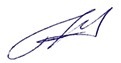 Т.А. СамойловаТ.А. СамойловаТ.А. СамойловаЗаведующий кафедройЗаведующий кафедройЗаведующий кафедрой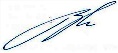 В.И. МонаховВ.И. МонаховКод и наименование компетенцииКод и наименование индикаторадостижения компетенцииПланируемые результаты обучения по дисциплинеОПК-8Способен разрабатывать алгоритмы и программы, пригодные для практического примененияИД-ОПК-8.2Составление программ на современных языках программирования.Знает основные понятия программирования.Знает основные типовые алгоритмы обработки данных.Умеет по содержательному описанию простейших задач разрабатывать алгоритмы их решения.Применяет операторы языка программирования для реализации типовых алгоритмов.Умеет оптимизировать разработанные программы для решения задач обработки данных.ОПК-9Способен осваивать методики использования программных средств для решения практических задачИД-ОПК-9.1Выполнение основных этапов решения задач на ЭВМ. Компиляция, запуск программы в режиме исполнения и отладочном режиме. Проверка результатов работы  программы  на контрольных данныхВладеет основными этапами решения задач на ЭВМ.Применяет основные режимы выполнения программ.Владеет навыками отладки программ на современном языке программирования.Владеет навыками тестирования программ на контрольных данных.по очной форме обучения – 4з.е.144час.Структура и объем дисциплиныСтруктура и объем дисциплиныСтруктура и объем дисциплиныСтруктура и объем дисциплиныСтруктура и объем дисциплиныСтруктура и объем дисциплиныСтруктура и объем дисциплиныСтруктура и объем дисциплиныСтруктура и объем дисциплиныСтруктура и объем дисциплиныОбъем дисциплины по семестрамформа промежуточной аттестациивсего, часКонтактная аудиторная работа, часКонтактная аудиторная работа, часКонтактная аудиторная работа, часКонтактная аудиторная работа, часСамостоятельная работа обучающегося, часСамостоятельная работа обучающегося, часСамостоятельная работа обучающегося, часОбъем дисциплины по семестрамформа промежуточной аттестациивсего, часлекции, часпрактические занятия, часлабораторные занятия, часпрактическая подготовка, часкурсовая работа/курсовой проектсамостоятельная работа обучающегося, часпромежуточная аттестация, час2 семестрэкзамен14436143642727Всего:экзамен14436143642727Планируемые (контролируемые) результаты освоения: код(ы) формируемой(ых) компетенции(й) и индикаторов достижения компетенцийНаименование разделов, тем;форма(ы) промежуточной аттестацииВиды учебной работыВиды учебной работыВиды учебной работыВиды учебной работыСамостоятельная работа, часВиды и формы контрольных мероприятий, обеспечивающие по совокупности текущий контроль успеваемости;формы промежуточного контроля успеваемостиПланируемые (контролируемые) результаты освоения: код(ы) формируемой(ых) компетенции(й) и индикаторов достижения компетенцийНаименование разделов, тем;форма(ы) промежуточной аттестацииКонтактная работаКонтактная работаКонтактная работаКонтактная работаСамостоятельная работа, часВиды и формы контрольных мероприятий, обеспечивающие по совокупности текущий контроль успеваемости;формы промежуточного контроля успеваемостиПланируемые (контролируемые) результаты освоения: код(ы) формируемой(ых) компетенции(й) и индикаторов достижения компетенцийНаименование разделов, тем;форма(ы) промежуточной аттестацииЛекции, часПрактические занятия, часЛабораторные работы/ индивидуальные занятия, часПрактическая подготовка, часСамостоятельная работа, часВиды и формы контрольных мероприятий, обеспечивающие по совокупности текущий контроль успеваемости;формы промежуточного контроля успеваемостиВторой семестрВторой семестрВторой семестрВторой семестрВторой семестрВторой семестрВторой семестрОПК-8: ИД-ОПК-8.2ОПК-9:ИД-ОПК-9.1Раздел I. Основы Java1661613Формы текущего контроля по разделу I:1. письменный отчет о выполнении лабораторных работ.2. защита лабораторных работ.3. контрольная работа.4. тестирование.ОПК-8: ИД-ОПК-8.2ОПК-9:ИД-ОПК-9.1Тема 1.1 Числовые типы данных и способы их представления.2Формы текущего контроля по разделу I:1. письменный отчет о выполнении лабораторных работ.2. защита лабораторных работ.3. контрольная работа.4. тестирование.ОПК-8: ИД-ОПК-8.2ОПК-9:ИД-ОПК-9.1Тема 1.2 Структура программы. Операторы. Запуск и отладка программ.2Формы текущего контроля по разделу I:1. письменный отчет о выполнении лабораторных работ.2. защита лабораторных работ.3. контрольная работа.4. тестирование.ОПК-8: ИД-ОПК-8.2ОПК-9:ИД-ОПК-9.1Тема 1.3Запись арифметических выражений.2Формы текущего контроля по разделу I:1. письменный отчет о выполнении лабораторных работ.2. защита лабораторных работ.3. контрольная работа.4. тестирование.ОПК-8: ИД-ОПК-8.2ОПК-9:ИД-ОПК-9.1Тема 1.4Условные операторы.2Формы текущего контроля по разделу I:1. письменный отчет о выполнении лабораторных работ.2. защита лабораторных работ.3. контрольная работа.4. тестирование.ОПК-8: ИД-ОПК-8.2ОПК-9:ИД-ОПК-9.1Тема 1.5Операторы для организации цикла.2Формы текущего контроля по разделу I:1. письменный отчет о выполнении лабораторных работ.2. защита лабораторных работ.3. контрольная работа.4. тестирование.ОПК-8: ИД-ОПК-8.2ОПК-9:ИД-ОПК-9.1Тема 1.6Вычисление сумм и произведений с помощью циклов.2Формы текущего контроля по разделу I:1. письменный отчет о выполнении лабораторных работ.2. защита лабораторных работ.3. контрольная работа.4. тестирование.ОПК-8: ИД-ОПК-8.2ОПК-9:ИД-ОПК-9.1Тема 1.7Конечные суммы для приближенных вычислений.2Формы текущего контроля по разделу I:1. письменный отчет о выполнении лабораторных работ.2. защита лабораторных работ.3. контрольная работа.4. тестирование.ОПК-8: ИД-ОПК-8.2ОПК-9:ИД-ОПК-9.1Тема 1.8Табулирование функции.2Формы текущего контроля по разделу I:1. письменный отчет о выполнении лабораторных работ.2. защита лабораторных работ.3. контрольная работа.4. тестирование.ОПК-8: ИД-ОПК-8.2ОПК-9:ИД-ОПК-9.1Практическое занятие № 1.1 Арифметические выражения на языке Java.21Формы текущего контроля по разделу I:1. письменный отчет о выполнении лабораторных работ.2. защита лабораторных работ.3. контрольная работа.4. тестирование.ОПК-8: ИД-ОПК-8.2ОПК-9:ИД-ОПК-9.1Практическое занятие № 1.2 Ветвящиеся алгоритмы на языке Java.21Формы текущего контроля по разделу I:1. письменный отчет о выполнении лабораторных работ.2. защита лабораторных работ.3. контрольная работа.4. тестирование.ОПК-8: ИД-ОПК-8.2ОПК-9:ИД-ОПК-9.1Практическое занятие № 1.3 Циклические алгоритмы на языке Java.21Формы текущего контроля по разделу I:1. письменный отчет о выполнении лабораторных работ.2. защита лабораторных работ.3. контрольная работа.4. тестирование.ОПК-8: ИД-ОПК-8.2ОПК-9:ИД-ОПК-9.1Лабораторная работа № 1.1Запись арифметических выражений.22Формы текущего контроля по разделу I:1. письменный отчет о выполнении лабораторных работ.2. защита лабораторных работ.3. контрольная работа.4. тестирование.ОПК-8: ИД-ОПК-8.2ОПК-9:ИД-ОПК-9.1Лабораторная работа № 1.2Условные операторы.42Формы текущего контроля по разделу I:1. письменный отчет о выполнении лабораторных работ.2. защита лабораторных работ.3. контрольная работа.4. тестирование.ОПК-8: ИД-ОПК-8.2ОПК-9:ИД-ОПК-9.1Лабораторная работа № 1.3Вычисление сумм и произведений с помощью циклов.62Формы текущего контроля по разделу I:1. письменный отчет о выполнении лабораторных работ.2. защита лабораторных работ.3. контрольная работа.4. тестирование.ОПК-8: ИД-ОПК-8.2ОПК-9:ИД-ОПК-9.1Лабораторная работа № 1.4Конечные суммы.22Формы текущего контроля по разделу I:1. письменный отчет о выполнении лабораторных работ.2. защита лабораторных работ.3. контрольная работа.4. тестирование.ОПК-8: ИД-ОПК-8.2ОПК-9:ИД-ОПК-9.1Лабораторная работа № 1.5Табулирование функции.22Формы текущего контроля по разделу I:1. письменный отчет о выполнении лабораторных работ.2. защита лабораторных работ.3. контрольная работа.4. тестирование.ОПК-8: ИД-ОПК-8.2ОПК-9:ИД-ОПК-9.1Раздел II. Типовые алгоритмы обработки данных20820414Формы текущего контроля по разделу II:1. письменный отчет о выполнении лабораторных работ.2. защита лабораторных работ.3. контрольная работа.4. тестирование.ОПК-8: ИД-ОПК-8.2ОПК-9:ИД-ОПК-9.1Тема 2.1 Одномерные массивы.2Формы текущего контроля по разделу II:1. письменный отчет о выполнении лабораторных работ.2. защита лабораторных работ.3. контрольная работа.4. тестирование.ОПК-8: ИД-ОПК-8.2ОПК-9:ИД-ОПК-9.1Тема 2.2Типовые алгоритмы обработки одномерных массивов.2Формы текущего контроля по разделу II:1. письменный отчет о выполнении лабораторных работ.2. защита лабораторных работ.3. контрольная работа.4. тестирование.ОПК-8: ИД-ОПК-8.2ОПК-9:ИД-ОПК-9.1Тема 2.3Сортировка массивов.2Формы текущего контроля по разделу II:1. письменный отчет о выполнении лабораторных работ.2. защита лабораторных работ.3. контрольная работа.4. тестирование.ОПК-8: ИД-ОПК-8.2ОПК-9:ИД-ОПК-9.1Тема 2.4Поиск в массиве.2Формы текущего контроля по разделу II:1. письменный отчет о выполнении лабораторных работ.2. защита лабораторных работ.3. контрольная работа.4. тестирование.ОПК-8: ИД-ОПК-8.2ОПК-9:ИД-ОПК-9.1Тема 2.5Матрицы.2Формы текущего контроля по разделу II:1. письменный отчет о выполнении лабораторных работ.2. защита лабораторных работ.3. контрольная работа.4. тестирование.ОПК-8: ИД-ОПК-8.2ОПК-9:ИД-ОПК-9.1Тема 2.6Типовые алгоритмы обработки матриц.2Формы текущего контроля по разделу II:1. письменный отчет о выполнении лабораторных работ.2. защита лабораторных работ.3. контрольная работа.4. тестирование.ОПК-8: ИД-ОПК-8.2ОПК-9:ИД-ОПК-9.1Тема 2.7Символьный тип.2Формы текущего контроля по разделу II:1. письменный отчет о выполнении лабораторных работ.2. защита лабораторных работ.3. контрольная работа.4. тестирование.ОПК-8: ИД-ОПК-8.2ОПК-9:ИД-ОПК-9.1Тема 2.8Работа со строками.2Формы текущего контроля по разделу II:1. письменный отчет о выполнении лабораторных работ.2. защита лабораторных работ.3. контрольная работа.4. тестирование.ОПК-8: ИД-ОПК-8.2ОПК-9:ИД-ОПК-9.1Тема 2.9Подпрограммы: основные понятия.2Формы текущего контроля по разделу II:1. письменный отчет о выполнении лабораторных работ.2. защита лабораторных работ.3. контрольная работа.4. тестирование.ОПК-8: ИД-ОПК-8.2ОПК-9:ИД-ОПК-9.1Тема 2.10Обработка данных с помощью подпрограмм.2Формы текущего контроля по разделу II:1. письменный отчет о выполнении лабораторных работ.2. защита лабораторных работ.3. контрольная работа.4. тестирование.ОПК-8: ИД-ОПК-8.2ОПК-9:ИД-ОПК-9.1Практическое занятие № 2.1 Работа с одномерными массивами в Java42Формы текущего контроля по разделу II:1. письменный отчет о выполнении лабораторных работ.2. защита лабораторных работ.3. контрольная работа.4. тестирование.ОПК-8: ИД-ОПК-8.2ОПК-9:ИД-ОПК-9.1Практическое занятие №2.2Работа с матрицами в Java.22Формы текущего контроля по разделу II:1. письменный отчет о выполнении лабораторных работ.2. защита лабораторных работ.3. контрольная работа.4. тестирование.ОПК-8: ИД-ОПК-8.2ОПК-9:ИД-ОПК-9.1Практическое занятие №2.3Обработка данных с помощью подпрограмм.242Формы текущего контроля по разделу II:1. письменный отчет о выполнении лабораторных работ.2. защита лабораторных работ.3. контрольная работа.4. тестирование.ОПК-8: ИД-ОПК-8.2ОПК-9:ИД-ОПК-9.1Лабораторная работа № 2.1 Обработка одномерных массивов.62Формы текущего контроля по разделу II:1. письменный отчет о выполнении лабораторных работ.2. защита лабораторных работ.3. контрольная работа.4. тестирование.ОПК-8: ИД-ОПК-8.2ОПК-9:ИД-ОПК-9.1Лабораторная работа № 2.2Обработка матриц.62Формы текущего контроля по разделу II:1. письменный отчет о выполнении лабораторных работ.2. защита лабораторных работ.3. контрольная работа.4. тестирование.ОПК-8: ИД-ОПК-8.2ОПК-9:ИД-ОПК-9.1Лабораторная работа № 2.3Обработка строк.42Формы текущего контроля по разделу II:1. письменный отчет о выполнении лабораторных работ.2. защита лабораторных работ.3. контрольная работа.4. тестирование.ОПК-8: ИД-ОПК-8.2ОПК-9:ИД-ОПК-9.1Лабораторная работа № 2.4Подпрограммы.42Формы текущего контроля по разделу II:1. письменный отчет о выполнении лабораторных работ.2. защита лабораторных работ.3. контрольная работа.4. тестирование.Экзамен27Экзамен по билетамИТОГО за второй семестр361436454№ ппНаименование раздела и темы дисциплиныСодержание раздела (темы)Раздел IОсновы JavaОсновы JavaТема 1.1Числовые типы данных и способы их представления.Типы данных Java.Тема 1.2Структура программы. Операторы. Запуск и отладка программ.Идентификаторы. Приоритеты операторов.Оператор присваивания.Операторы ввода/вывода.Битовый сдвиг.Структура программы.Запуск и отладка программ на Java.Тема 1.3Запись арифметических выражений.Блок-схема.Правила записи арифметических выражений.Тема 1.4Условные операторы.Понятие логического выражения. Логические операции. Таблицы истинности логических операций. Условный оператор if.Оператор выбора switch.Вычисление сложной функции.Поиск максимального (минимального) значения из фиксированного перечня чисел.Вычисление среднего арифметического из чисел, удовлетворяющих заданному условию.Тема 1.5Операторы для организации цикла.Операторы для организации циклов.Прерывание потока управления.Тема 1.6Вычисление сумм и произведений с помощью циклов.Вычисление сумм и произведений с заданным количеством слагаемых или множителей.Раздельные циклы.Вложенные циклы.Тема 1.7Конечные суммы для приближенных вычислений.Назначение конечных сумм.Конечные суммы для приближенного вычисления функций на JavaТема 1.8Табулирование функции.Табулирование функции одного аргумента.Поиск максимального (минимального) значения функции на заданном отрезке.Табулирование сложной функции.Табулирование функции, зависящей от двух аргументов.Раздел IIТиповые алгоритмы обработки данныхТиповые алгоритмы обработки данныхТема 2.1Одномерные массивы.Определение массива. Описание массивов.Обращение к элементам массива. Ввод/вывод одномерного массива.Тема 2.2Типовые алгоритмы обработки одномерных массивов.Вычисление среднего арифметического элементов одномерного массива, удовлетворяющих заданному условию.Поиск максимального (минимального) элемента одномерного массива.Поиск максимального (минимального) элемента одномерного массива из элементов, удовлетворяющих заданному условию.Поиск первого элемента одномерного массива, удовлетворяющего заданному условию.Поиск последнего элемента одномерного массива, удовлетворяющего заданному условию.Поиск k-го элемента одномерного массива, удовлетворяющего заданному условию.Инверсия одномерного массива.Формирование нового массива из элементов исходного, удовлетворяющих заданному условию.Удаление элементов массива, удовлетворяющих заданному условию.Удаление дублирующих элементов одномерного массива.Удаление каждого пятого элемента массива.Тема 2.3Сортировка массивов.Метод вычисления нового номера.Метод последовательного поиска минимумов.Метод «пузырька».Метод «пузырька» с просеиванием.Слияние отсортированных массивов.Тема 2.4Поиск в массиве.Метод непосредственного просмотра.Метод блочного поиска.Метод двоичного поиска.Тема 2.5Матрицы.Определение матрицы.Ввод и вывод матриц.Тема 2.6Типовые алгоритмы обработки матриц.Вычисление среднего арифметического элементов матрицы, удовлетворяющих заданному условию.Поиск максимального (минимального) элемента матрицы.Поиск максимального (минимального) элемента матрицы из элементов, удовлетворяющих заданному условию.Обработка главной и второстепенной диагоналей матрицы.Обработка элементов матрицы, лежащих выше (ниже) главной диагонали.Обработка элементов матрицы, лежащих выше (ниже) второстепенной диагонали.Транспонирование матриц.Сложение матриц.Умножение матриц.Тема 2.7Символьный тип.Символьный тип данных.Таблица кодирования.Escape-последовательности.Работа с символами.Тема 2.8Работа со строками.Объявление строки.Структура строки.Методы для работы со строками.Вычисление частоты встречаемости заданного символа в заданной строке.Вычисление частоты встречаемости всех символов заданной строки.Вычисление количества слов в строке, удовлетворяющих заданному условию.Замена всех слов в строке, удовлетворяющих условию, заданной подстрокой.Тема 2.9Подпрограммы: основные понятия.Подпрограммы.Типы подпрограмм.Формальные и фактические параметры.Тема 2.10Обработка данных с помощью подпрограмм.Вычисление сумм и произведений с помощью подпрограмм.Обработка одномерного массива с помощью подпрограмм.№ ппНаименование раздела /темы дисциплины, выносимые на самостоятельное изучениеЗадания для самостоятельной работыВиды и формы контрольных мероприятий(учитываются при проведении текущего контроля)Трудоемкость, часРаздел IОсновы JavaОсновы JavaОсновы JavaОсновы Java1Работа со средой разработки EclipseИзучить интерфейс среды разработки Eclipse.Создать проект в среде Eclipse. Создать и запустить простую программу.Отчет о выполненной работе.22РекурсияИзучить понятие рекурсии. Написать программу с использованием рекурсии.Отчет о выполненной работе.2Уровни сформированности компетенции(-й)Итоговое количество балловв 100-балльной системепо результатам текущей и промежуточной аттестацииОценка в пятибалльной системепо результатам текущей и промежуточной аттестацииПоказатели уровня сформированности Показатели уровня сформированности Показатели уровня сформированности Уровни сформированности компетенции(-й)Итоговое количество балловв 100-балльной системепо результатам текущей и промежуточной аттестацииОценка в пятибалльной системепо результатам текущей и промежуточной аттестацииуниверсальной(-ых) компетенции(-й)общепрофессиональной(-ых) компетенцийпрофессиональной(-ых)компетенции(-й)Уровни сформированности компетенции(-й)Итоговое количество балловв 100-балльной системепо результатам текущей и промежуточной аттестацииОценка в пятибалльной системепо результатам текущей и промежуточной аттестацииОПК-8: ИД-ОПК-8.2ОПК-9:ИД-ОПК-9.1высокийотличноОбучающийся:знает операторы языка программирования для реализации типовых алгоритмовумеет оптимизировать разработанные программы для решения простейших задачзнать основные режимы выполнения программ;уметь использовать современные системы программирования для решения прикладных задач;владеть навыками отладки программ на современном языке программирования.повышенныйхорошоОбучающийся:знает основные типовые алгоритмы обработки данныхумеет реализовывать алгоритмы решения простейших задач;знает операторы языка программирования для реализации типовых алгоритмов;умеет по разработанным алгоритмам создавать программы для решения простейших задач;владеть навыками отладки программ на языке программирования высокого уровня;базовыйудовлетворительноОбучающийся:знает основные понятия программирования;умеет по содержательному описанию простейших задач разрабатывать алгоритмы их решения;знать основные типовые алгоритмы обработки данных.низкийнеудовлетворительноОбучающийся:демонстрирует фрагментарные знания теоретического и практического материала;испытывает серьёзные затруднения в применении теоретических положений при решении практических задач профессиональной направленности стандартного уровня сложности, не владеет необходимыми для этого навыками и приёмами;не знает основных алгоритмов обработки данных;не способен самостоятельно реализовать алгоритмы на языке программирования;выполняет задания только по образцу и под руководством преподавателя;ответ отражает отсутствие знаний на базовом уровне теоретического и практического материала в объеме, необходимом для дальнейшей учебы.Обучающийся:демонстрирует фрагментарные знания теоретического и практического материала;испытывает серьёзные затруднения в применении теоретических положений при решении практических задач профессиональной направленности стандартного уровня сложности, не владеет необходимыми для этого навыками и приёмами;не знает основных алгоритмов обработки данных;не способен самостоятельно реализовать алгоритмы на языке программирования;выполняет задания только по образцу и под руководством преподавателя;ответ отражает отсутствие знаний на базовом уровне теоретического и практического материала в объеме, необходимом для дальнейшей учебы.Обучающийся:демонстрирует фрагментарные знания теоретического и практического материала;испытывает серьёзные затруднения в применении теоретических положений при решении практических задач профессиональной направленности стандартного уровня сложности, не владеет необходимыми для этого навыками и приёмами;не знает основных алгоритмов обработки данных;не способен самостоятельно реализовать алгоритмы на языке программирования;выполняет задания только по образцу и под руководством преподавателя;ответ отражает отсутствие знаний на базовом уровне теоретического и практического материала в объеме, необходимом для дальнейшей учебы.№ ппФормы текущего контроляПримеры типовых заданий1Лабораторная работа №1 по теме «Запись арифметических выражений»Написать программу для вычисления арифметического выражения:1)   2)   3)   4)   1Лабораторная работа №1 по теме «Запись арифметических выражений»5)   2Лабораторная работа №2 по теме «Условные операторы»Написать 2 варианта программы для вычисления сложной функции- с помощью оператора if - с помощью оператора switch1) 2) 3) 4) 5)3Лабораторная работа № 3 теме «Вычисление сумм и произведений с помощью циклов»Написать 3 варианта программы для вычисления выражения	- с помощью оператора for	- с помощью оператора while 	- с помощью оператора do .. while1) 2) 3) 4)5) 4Лабораторная работа № 4 по теме «Конечные суммы для приближенных вычислений»Написать программу для вычисления конечной суммы с помощью рекуррентной формулы с заданной точностью. Вывести экран полученное значение суммы, значение функции, разницу между этими значения и шаг, на котором завершились вычисления.1) 2) 3) 4) 5) 5Лабораторная работа №5 по теме «Табулирование функции»Получить таблицу значений функции на заданном интервале в N точках. Найти максимальное или минимальное значение функции на этом интервале.1) 2) 3) 4) 5) 6Лабораторная работа № 6 по теме «Типовые алгоритмы обработки одномерных массивов»1.1.	Дан одномерный массив Xn. Найти количество элементов массива, больших, чем заданная величина Q. Вывести на экран все элементы массива, делящиеся на 3 без остатка.Дан одномерный массив Xn. Найти максимальный среди элементов с нечетными значениями. Удалить каждый третий элемент массива. Предпоследний неотрицательный элемент заменить нулем.Даны два одномерных массива Xk и Yn. Сформировать новый массив Zm, состоящий из положительных элементов с четными номерами массива Xk и отрицательных элементов с нечетными номерами массива Yn. Отсортировать исходный массив Yn по возрастанию.Дан одномерный массив Xn. Найти количество неотрицательных элементов массива. Вывести на экран номера всех элементов, квадрат которых меньше 10.Дан одномерный массив Zm. Найти второй среди элементов, значение которых попадает в интервал [А;В]. Удалить первые три элемента. Заменить все элементы с четными номерами на значение первого нечетного элемента массива.Даны два одномерных массива Xn и Yn. Сформировать новый массив Zm по следующим правилам: если Xi < Yi, то Zj = Xi, если Xi > Yi, то Zj = Yi. Отсортировать исходный массив Xn по возрастанию.Дан одномерный массив Xn. Найти количество элементов массива, кратных 5. Напечатать все положительные элементы массива.Дан одномерный массив Yn. Найти среднее арифметическое четных элементов с нечетными номерами. Удалить все нулевые элементы. Второй отрицательный элемент массива заменить нулем.3.3.	Дан одномерный массив Zm. Сформировать массив Хк, состоящий из элементов массива Zm, значение которых больше индекса. Исходный массив Zm отсортировать по убыванию.Дан одномерный массив Xn. Найти количество четных элементов массива. Напечатать на экране все элементы массива, значение которых попадает в интервал [C;D].Дан одномерный массив Xn. Найти первый элемент массива, значение которого больше А. Удалить каждый пятый элемент. Последние три элемента массива заменить на значение среднего арифметического элементов массива с четными номерами.Даны два одномерных массива Xn и Yk. Сформировать новый массив Zm, состоящий из элементов массива Xn с нечетными номерами и отрицательных элементов массива Yk с четными номерами. Отсортировать исходный массив Yk по убыванию.Дан одномерный массив Xn. Найти количество положительных элементов массива. Вывести на экран все элементы, которые делятся на 3 без остатка.Дан одномерный массив Yk. Удалить все элементы с дробной частью. Заменить все элементы с четными номерами на значение второго положительного элемента массива.Дан одномерный массив Zm. Сформировать массив Yn, состоящий из элементов массива Zm, значение которых меньше среднего арифметического нечетных элементов исходного массива. Полученный массив отсортировать по возрастанию.7Лабораторная работа №7 по теме «Типовые алгоритмы обработки матриц»1.1 Вывести на экран номера тех строк, в которых сумма элементов в строке больше Q, а также соответствующие значения суммы.1.2 Сформировать одномерный массив, состоящий из сумм положительных элементов, располагающихся в нечетных строках матрицы X (n x m).1.3 Транспонировать исходную матрицу X (n x n) и заменить все элементы матрицы, лежащие ниже главной диагонали средним арифметическим элементов, значение которых входит в интервал [А;В].2.1 Вывести на экран номера столбцов, в которых значение среднего арифметического элементов столбца больше нуля, а также значения этих средних арифметических.2.2 Сформировать одномерный массив, в который войдут минимальный, максимальный элементы матрицы X (n x m) а также среднее арифметическое тех элементов матрицы, значение которых оканчивается на цифру 5.2.3 Все элементы матрицы X (n x n), лежащие на главной диагонали, заменить полусуммой положительных элементов, стоящих в нечетных строках и четных столбцах матрицы.3.1 Вывести на экран номера столбцов, содержащие элементы, значение которых больше номера строки.3.2 Сформировать одномерный массив, состоящий из положительных произведений ненулевых элементов, располагающихся в каждом столбце матрицы X (n x m).3.3 Все элементы матрицы X (n x n), лежащие ниже второстепенной диагонали, заменить суммой нечетных элементов, стоящих в нечетных столбцах.4.1 Вывести на экран номера столбцов, в которых сумма элементов больше номера столбца, а также значения этих сумм.4.2. Сформировать одномерный массив, состоящий из средних арифметических отрицательных элементов, располагающихся в каждом четном столбце матрицы X (n x m).4.3. Все элементы матрицы X (n x n), лежащие на второстепенной диагонали, заменить суммой элементов, стоящих в нечетных строках и имеющих дробную часть.5.1 Вывести на экран номера тех строк, в которых есть элементы, равные нулю, а также количество нулевых элементов в строке.5.2 Сформировать одномерный массив, состоящий из средних арифметических элементов, в каждой строке матрицы X (n x m), если значение среднего арифметического попадает в интервал [С;D].5.3 Все элементы матрицы X (n x n), лежащие выше второстепенной диагонали, заменить количеством целочисленных элементов, стоящих в четных столбцах.8Лабораторная работа № 8 по теме «Работа со строками»1.1. Задана строка. Подсчитать количество латинских букв.1.2. Определить количество слов в заданном тексте, не содержащих букву L.2.1. Задана строка. Заменить все согласные на символ *.2.2. Из заданного текста распечатать К-ое слово.3.1. Задана строка. Все строчные символы заменить на соответствующие прописные, а прописные на соответствующие строчные.3.2. В заданном тексте удалить К-ое и N-ое слово.4.1. Задана строка. Подсчитать количество гласных букв.4.2. Определить какой процент слов в тексте заканчивается заданной буквой.5.1. Задана строка. Подсчитать количество цифр (цифровых символов).5.2. В заданном тексте все слова, начинающиеся с заданной буквы, заменить на последнее слово9.Лабораторная работа №9 по теме «Обработка данных с помощью подпрограмм»1.1.	Дан одномерный массив Xn. Найти количество элементов массива, больших, чем заданная величина Q. Даны два одномерных массива Xk и Yn. Сформировать новый массив Zm, состоящий из положительных элементов с четными номерами массива Xk и отрицательных элементов с нечетными номерами массива Yn. Дан одномерный массив Xn. Найти количество неотрицательных элементов массива. Даны два одномерных массива Xn и Yn. Сформировать новый массив Zm по следующим правилам: если Xi < Yi, то Zj = Xi, если Xi > Yi, то Zj = Yi. Дан одномерный массив Xn. Найти количество элементов массива, кратных 5. 3.2.	Дан одномерный массив Zm. Сформировать массив Хк, состоящий из элементов массива Zm, значение которых больше индекса. Дан одномерный массив Xn. Найти количество четных элементов массива. Даны два одномерных массива Xn и Yk. Сформировать новый массив Zm, состоящий из элементов массива Xn с нечетными номерами и отрицательных элементов массива Yk с четными номерами. Дан одномерный массив Xn. Найти количество положительных элементов массива. Дан одномерный массив Zm. Сформировать массив Yn, состоящий из элементов массива Zm, значение которых меньше среднего арифметического нечетных элементов исходного массива. 10Контрольная работа по теме «Запись арифметических выражений»1. Написать программу для вычисления выражения 2. Написать программу для вычисления выражения 3. Написать программу для вычисления выражения 4. Написать программу для вычисления выражения 5. Написать программу для вычисления выражения 10Контрольная работа по теме «Типовые алгоритмы обработки одномерных массивов»1. Дан одномерный массив Zn. Все элементы в интервале [C;D] заменить произведением элементов с четными значениями. Удалить все отрицательные элементы. Дописать в конец количество удаленных элементов массива.2. Дан одномерный массив Xn. Удалить элементы, значения которых больше значения первого положительного элемента. Все элементы, не входящие в интервал [C;D], заменить нулями.3. Дан одномерный массив Xn. Удалить все элементы с четными значениями. Найти количество ненулевых элементов с четными индексами. Все отрицательные элементы заменить найденным значением. 4. Дан одномерный массив Yn. Найти сумму квадратных корней тех элементов, для которых это возможно. Заменить элементы с четными индексами найденным значением. Удалить элементы, индексы которых меньше N1 или больше N2.5. Дан одномерный массив Xn. Удалить элементы, индекс которых меньше индекса максимального значения sin(Xi). Все элементы, не входящие в интервал [C;D], заменить нулями.11Письменное тестирование по разделу «Основы Java»1. Какой тип данных не является целым?	1) byte	2) float	3) int	4) long2. Какой тип данных имеет наибольший диапазон значений?	1) byte	2) short	3) int	4) long3. Какой из перечисленных типов данных является логическим?	1) double	2) char	3) String	4) boolean4. Какой логической операции соответствует приведенная ниже таблица истинности? && || ^ !5. Чему будет равна переменная s после цикла?s=0;for (int i=1; i<=3; i++)	s=s+i; 0  1  3 612Письменное тестирование по разделу «Типовые алгоритмы обработки данных»Переменная y – это…double[] y;одномерный целочисленный массивцелочисленная матрицаодномерный массив вещественных чиселдвумерный массив вещественных чиселТип char предназначен для хранения…строк переменной длиныстрок фиксированной длинысимволовлогических данныхКакой этап или этапы описания массива здесь приведены?x[0]=1; x[1]=-3; x[2]=2; x[3]=5; x[4]=-7;объявление и инициализацияинициализацияобъявление и определениеобъявлениеДано описание подпрограммы и ее вызов. Что является формальными параметрами подпрограммы?Описание:static void proc1(double[] x, double h){	int z=2;	for(int i=0; i<x.length; i++)		x[i]=x[i]+h/z;}Вызов:proc1(arr, 2.6);x, hzarr, 2.62.6Как выполнить сравнение двух строк s1 и s2 ?s1=s2s1= = s2s1.valueOf(s2)s1.equals(s2)Наименование оценочного средства (контрольно-оценочного мероприятия)Критерии оцениванияШкалы оцениванияШкалы оцениванияШкалы оцениванияНаименование оценочного средства (контрольно-оценочного мероприятия)Критерии оценивания100-балльная системаПятибалльная системаПятибалльная системаЛабораторная работаРабота выполнена полностью. Обучающийся отладил и оптимизировал программы, написал отчет о выполнении работы с соблюдением всех требований. Предусмотрена обработка критических ситуаций. При защите работы обучающийся показал полный объем знаний, умений в освоении пройденной темы и применение их на практике55Лабораторная работаРабота выполнена полностью. Обучающийся отладил и оптимизировал программы, написал отчет о выполнении работы с соблюдением всех требований. Допущены одна-две ошибка при защите работы.44Лабораторная работаПрограмма не оптимизирована. Допущено более двух ошибок при защите работы.33Лабораторная работаРабота выполнена не полностью. Не проведена оптимизация или отладка программы.22Контрольная работаЗадание контрольной работы выполнено полностью. Дан развернутый ответ. При выполнении задания обучающийся предусмотрел обработку критических ситуаций.55Контрольная работаЗадание контрольной работы выполнено полностью. Дан развернутый ответ. При выполнении задания обучающийся предусмотрел обработку критических ситуаций. Допущена одна ошибка или два-три недочета.44Контрольная работаЗадание контрольной работы выполнено полностью. При выполнении задания обучающийся предусмотрел обработку критических ситуаций. Допущены одна-две ошибки.33Контрольная работаЗадание контрольной работы выполнено не полностью. При выполнении задания обучающийся не предусмотрел обработку критических ситуаций. Допущена более двух серьезных ошибок.22Письменное тестированиеЗа выполнение каждого тестового задания испытуемому выставляются баллы. Используется номинальная шкала оценивания: за правильный ответ к каждому заданию выставляется 1 балл, за не правильный — 0 баллов.585% - 100%Письменное тестированиеЗа выполнение каждого тестового задания испытуемому выставляются баллы. Используется номинальная шкала оценивания: за правильный ответ к каждому заданию выставляется 1 балл, за не правильный — 0 баллов.465% - 84%Письменное тестированиеЗа выполнение каждого тестового задания испытуемому выставляются баллы. Используется номинальная шкала оценивания: за правильный ответ к каждому заданию выставляется 1 балл, за не правильный — 0 баллов.341% - 64%Письменное тестированиеЗа выполнение каждого тестового задания испытуемому выставляются баллы. Используется номинальная шкала оценивания: за правильный ответ к каждому заданию выставляется 1 балл, за не правильный — 0 баллов.240% и менее Форма промежуточной аттестацииТиповые контрольные задания и иные материалыдля проведения промежуточной аттестации:Экзамен: в устной форме по билетамБилет №11. Замена всех слов в строке, удовлетворяющих условию, заданной подстрокой. 2. Поиск максимального (минимального) элемента матрицы.3. Даны два одномерных массива Xn и Yn. Сформировать новый массив Zm, состоящий из положительных элементов массива Xn и отрицательных элементов массива Yn.Билета №21. Поиск максимального (минимального) элемента одномерного массива из элементов, удовлетворяющих заданному условию.2. Понятие логического выражения. Логические операции. Таблицы истинности логических операций.3. Вычислить Билет №31. Табулирование функции, зависящей от двух аргументов.2. Алгоритмы поиска. Метод непосредственного просмотра.3. Дан одномерный массив Zn. Написать подпрограмму для расчета суммы минимального и максимального элемента массива.Билет №41. Ввод/вывод одномерного массива.2. Поиск максимального (минимального) значения из фиксированного перечня чисел.3. Дана матрица Y (n x m). Вычислить среднее арифметическое положительных элементов матрицы.Билет №51. Подпрограммы. Типы подпрограмм. Примеры.2. Вычисление сложной функции.3. Дан одномерный массив Хn. Заменить все элементы с четными значениями на 0.Форма промежуточной аттестацииКритерии оцениванияШкалы оцениванияШкалы оцениванияНаименование оценочного средстваКритерии оценивания100-балльная системаПятибалльная системаЭкзамен в устной форме по билетамОбучающийся:демонстрирует знания отличающиеся глубиной и содержательностью, дает полный исчерпывающий ответ, как на основные вопросы билета, так и на дополнительные;свободно владеет научными понятиями, ведет диалог и вступает в научную дискуссию;логично и доказательно раскрывает проблему, предложенную в билете;свободно выполняет практические задания повышенной сложности, предусмотренные программой, демонстрирует системную работу с основной и дополнительной литературой.Ответ не содержит фактических ошибок и характеризуется глубиной, полнотой, уверенностью суждений, иллюстрируется примерами, в том числе из собственной практики.5Экзамен в устной форме по билетамОбучающийся:показывает достаточное знание учебного материала, но допускает несущественные фактические ошибки, которые способен исправить самостоятельно, благодаря наводящему вопросу;недостаточно раскрыта проблема по одному из вопросов билета;недостаточно логично построено изложение вопроса;успешно выполняет предусмотренные в программе практические задания средней сложности, активно работает с основной литературой,демонстрирует, в целом, системный подход к решению практических задач, к самостоятельному пополнению и обновлению знаний в ходе дальнейшей учебной работы и профессиональной деятельности. В ответе раскрыто, в основном, содержание билета, имеются неточности при ответе на дополнительные вопросы.4Экзамен в устной форме по билетамОбучающийся:показывает знания фрагментарного характера, которые отличаются поверхностностью и малой содержательностью, допускает фактические грубые ошибки;не может обосновать закономерности и принципы, объяснить факты, нарушена логика изложения, отсутствует осмысленность представляемого материала, представления о межпредметных связях слабые;справляется с выполнением практических заданий, предусмотренных программой, знаком с основной литературой, рекомендованной программой, допускает погрешности и ошибки при теоретических ответах и в ходе практической работы.Содержание билета раскрыто слабо, имеются неточности при ответе на основные и дополнительные вопросы билета, ответ носит репродуктивный характер. Неуверенно, с большими затруднениями решает практические задачи или не справляется с ними самостоятельно.3Экзамен в устной форме по билетамОбучающийся, обнаруживает существенные пробелы в знаниях основного учебного материала, допускает принципиальные ошибки в выполнении предусмотренных программой практических заданий. На большую часть дополнительных вопросов по содержанию экзамена затрудняется дать ответ или не дает верных ответов.2Форма контроля100-балльная система Пятибалльная системаТекущий контроль:  - лабораторные работы2 – 5 - контрольная работа2 – 5 - письменное тестирование2 – 5Промежуточная аттестация (экзамен)отличнохорошоудовлетворительнонеудовлетворительноИтого за семестр (дисциплину)экзамен отличнохорошоудовлетворительнонеудовлетворительноНаименование учебных аудиторий, лабораторий, мастерских, библиотек, спортзалов, помещений для хранения и профилактического обслуживания учебного оборудования и т.п.Оснащенность учебных аудиторий, лабораторий, мастерских, библиотек, спортивных залов, помещений для хранения и профилактического обслуживания учебного оборудования и т.п.119071, г. Москва, Малый Калужский переулок, дом 1119071, г. Москва, Малый Калужский переулок, дом 1аудитории для проведения занятий лекционного типакомплект учебной мебели, технические средства обучения, служащие для представления учебной информации большой аудитории: ноутбук;проектор,экранАуд. 1818, 1821аудитории для проведения занятий лекционного типа, семинарского типа, лабораторных занятий, групповых и индивидуальных консультаций, текущего контроля и промежуточной аттестации, по практической подготовке Комплект учебной мебели, технические  средства  обучения, служащие для представления учебной информации: 20 персональных компьютеров с подключением к сети «Интернет» и обеспечением доступа к электронным библиотекам и в электронную информационно-образовательную среду организации;ноутбук;проектор,экран.119071, г. Москва, Малый Калужский переулок, дом 1, строение 2119071, г. Москва, Малый Калужский переулок, дом 1, строение 2Аудитория №1326: компьютерный класс для проведения занятий лекционного и семинарского типа, групповых и индивидуальных консультаций, текущего контроля и промежуточной аттестации, по практической подготовкеКомплект учебной мебели, технические  средства  обучения, служащие для представления учебной информации: 19 персональных компьютеров с подключением к сети «Интернет» и обеспечением доступа к электронным библиотекам и в электронную информационно-образовательную среду организации.119071, г. Москва, Малый Калужский переулок, дом 1, строение 3119071, г. Москва, Малый Калужский переулок, дом 1, строение 3Помещения для самостоятельной работы обучающихсяОснащенность помещений для самостоятельной работы обучающихсячитальный зал библиотеки:компьютерная техника;- подключение к сети «Интернет»№ п/пАвтор(ы)Наименование изданияВид издания (учебник, УП, МП и др.)ИздательствоГодизданияАдрес сайта ЭБСили электронного ресурсаКоличество экземпляров в библиотеке Университета10.1 Основная литература, в том числе электронные издания10.1 Основная литература, в том числе электронные издания10.1 Основная литература, в том числе электронные издания10.1 Основная литература, в том числе электронные издания10.1 Основная литература, в том числе электронные издания10.1 Основная литература, в том числе электронные издания10.1 Основная литература, в том числе электронные издания10.1 Основная литература, в том числе электронные издания1Монахов В.И. Самойлова Т.А.Программирование на Java в среде Eclipse. Часть 1. Основы программированияУчебное пособиеМ.: РГУ им. А.Н. Косыгина2017Локальная сеть университета52Гагарина Л. Г., Кокорева Е.В., Сидорова-Виснадул Б.Д.Технология разработки программного обеспеченияУчебное пособиеМ. : ИД «ФОРУМ» : ИНФРА-М2019https://znanium.com/read?id=33655210.2 Дополнительная литература, в том числе электронные издания 10.2 Дополнительная литература, в том числе электронные издания 10.2 Дополнительная литература, в том числе электронные издания 10.2 Дополнительная литература, в том числе электронные издания 10.2 Дополнительная литература, в том числе электронные издания 10.2 Дополнительная литература, в том числе электронные издания 10.2 Дополнительная литература, в том числе электронные издания 10.2 Дополнительная литература, в том числе электронные издания 1Кучунова Е.В., Олейников Б.В., Чередниченко О.М.Программирование. Процедурное программированиеУчебное пособиеКраснояр.:СФУ2016http://znanium.com/bookread2.php?book=978627-2Амелина Н.И., Невская Е.С., Русанова Я.М.Задачник-практикум по основам программированияУчебное пособиеРостов-на-Дону:Издательство ЮФУ2009http://znanium.com/bookread2.php?book=553143-3Хабибуллин И. Ш.Самоучитель Java Учебное пособиеУчебное пособиеСПб.: БХВ-Санкт-ПетербургСПб.: БХВ- Петербург20022001http://znanium.com/bookread2.php?book=940391110.3 Методические материалы (указания, рекомендации по освоению дисциплины авторов РГУ им. А. Н. Косыгина)10.3 Методические материалы (указания, рекомендации по освоению дисциплины авторов РГУ им. А. Н. Косыгина)10.3 Методические материалы (указания, рекомендации по освоению дисциплины авторов РГУ им. А. Н. Косыгина)10.3 Методические материалы (указания, рекомендации по освоению дисциплины авторов РГУ им. А. Н. Косыгина)10.3 Методические материалы (указания, рекомендации по освоению дисциплины авторов РГУ им. А. Н. Косыгина)10.3 Методические материалы (указания, рекомендации по освоению дисциплины авторов РГУ им. А. Н. Косыгина)10.3 Методические материалы (указания, рекомендации по освоению дисциплины авторов РГУ им. А. Н. Косыгина)10.3 Методические материалы (указания, рекомендации по освоению дисциплины авторов РГУ им. А. Н. Косыгина)1Монахов В.И.,  Гречухина М.Н., Самойлова Т.А.Программирование на Java. Разработка графического интерфейса с использованием SwingМетодические указанияМ.: МГУДТ201615№ ппЭлектронные учебные издания, электронные образовательные ресурсыЭБС «Лань» http://www.e.lanbook.com/«Znanium.com» научно-издательского центра «Инфра-М»http://znanium.com/ Электронные издания «РГУ им. А.Н. Косыгина» на платформе ЭБС «Znanium.com» http://znanium.com/Профессиональные базы данных, информационные справочные системыWeb of Science http://webofknowledge.com/  (обширная международная универсальная реферативная база данных)Scopus https://www.scopus.com  (международная универсальная реферативная база данных, индексирующая более 21 тыс. наименований научно-технических, гуманитарных и медицинских журналов, материалов конференций примерно 5000 международных издательств)Научная электронная библиотека еLIBRARY.RU https://elibrary.ru  (крупнейший российский информационный портал в области науки, технологии, медицины и образования)ООО «Национальная электронная библиотека» (НЭБ) http://нэб.рф/ (объединенные фонды публичных библиотек России федерального, регионального, муниципального уровня, библиотек научных и образовательных учреждений№п/пПрограммное обеспечениеРеквизиты подтверждающего документа/ Свободно распространяемоеWindows 10 Pro, MS Office 2019 контракт № 18-ЭА-44-19 от 20.05.2019Java Development KitSun License. Свободно распространяемое программное обеспечениеСреда разработки EclipseEclipse Public License. Свободно распространяемое программное обеспечение№ ппгод обновления РПДхарактер изменений/обновлений с указанием разделаномер протокола и дата заседания кафедры